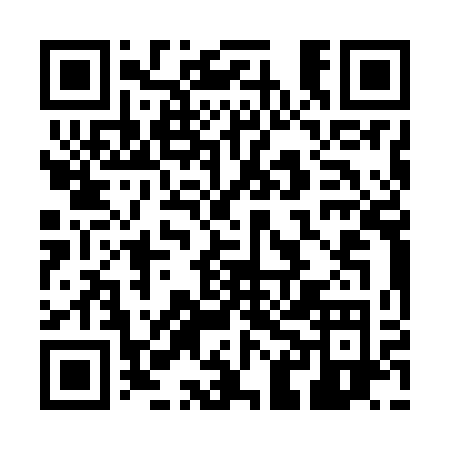 Prayer times for Ganghwado, South KoreaWed 1 May 2024 - Fri 31 May 2024High Latitude Method: NonePrayer Calculation Method: Muslim World LeagueAsar Calculation Method: ShafiPrayer times provided by https://www.salahtimes.comDateDayFajrSunriseDhuhrAsrMaghribIsha1Wed4:005:3912:314:197:258:572Thu3:585:3712:314:197:258:583Fri3:575:3612:314:197:269:004Sat3:555:3512:314:197:279:015Sun3:545:3412:314:207:289:026Mon3:525:3312:314:207:299:047Tue3:515:3212:314:207:309:058Wed3:505:3112:314:207:319:069Thu3:485:3012:314:207:329:0710Fri3:475:2912:314:217:339:0911Sat3:455:2812:314:217:349:1012Sun3:445:2712:314:217:349:1113Mon3:435:2612:314:217:359:1214Tue3:415:2512:314:217:369:1415Wed3:405:2512:314:217:379:1516Thu3:395:2412:314:227:389:1617Fri3:385:2312:314:227:399:1718Sat3:365:2212:314:227:409:1919Sun3:355:2112:314:227:409:2020Mon3:345:2112:314:227:419:2121Tue3:335:2012:314:237:429:2222Wed3:325:1912:314:237:439:2323Thu3:315:1912:314:237:449:2524Fri3:305:1812:314:237:449:2625Sat3:295:1712:314:247:459:2726Sun3:285:1712:314:247:469:2827Mon3:275:1612:314:247:479:2928Tue3:265:1612:324:247:479:3029Wed3:255:1512:324:247:489:3130Thu3:245:1512:324:257:499:3231Fri3:245:1512:324:257:509:33